Asynchronous Learning for Grade 6-8 French ImmersionWeek of February 15, 2021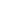 Le Mois de l’histoire des NoirsPour aller plus loin:Explore le site Le Mois de l’histoire des Noirs du Gouvernement du Canada. Que trouves-tu d’intéressant? Est-ce qu’il y a quelque chose que tu ajouterais ou changerais du site? Pourquoi?But d’apprentissage: J’explore et je célèbre des expériences et des identités diverses des personnes Noires dans les textes et dans les vidéos. Je développe ma compréhension du racisme et j’identifie des stratégies pour lutter contre le racisme en général, et le racisme envers les Noirs.  But d’apprentissage: J’explore et je célèbre des expériences et des identités diverses des personnes Noires dans les textes et dans les vidéos. Je développe ma compréhension du racisme et j’identifie des stratégies pour lutter contre le racisme en général, et le racisme envers les Noirs.  Bonjour tout le monde! En février, on fête le Mois de l’histoire des Noirs. On considère les expériences et les contributions importantes des personnes Noires et comment on peut agir pour créer un monde équitable pour tout le monde.Réfléchis: Qu’est-ce que tu sais déjà à propos de cette histoire? Quels mots viennent à l’esprit? Qu’est-ce que tu te demandes?Bonjour tout le monde! En février, on fête le Mois de l’histoire des Noirs. On considère les expériences et les contributions importantes des personnes Noires et comment on peut agir pour créer un monde équitable pour tout le monde.Réfléchis: Qu’est-ce que tu sais déjà à propos de cette histoire? Quels mots viennent à l’esprit? Qu’est-ce que tu te demandes?Célébration des Noirs influents du passé, du présent et du futurVoici une sélection de liens qui présentent quelques personnes Noires influentes du passé et du présent. Des entrepreneurs, des artistes, des activistes, des athlètes et beaucoup plus! Regarde quelques vidéos qui t’intéressent.Passé: Top sur Viola Desmond, Nelson Mandela, Martin Luther King, Personnages historiques remarquablesPrésent: Paskal Siakam, The Weeknd, Personnages historiques remarquablesQu’est-ce que tu as appris de chaque vidéo?Quel impact est-ce que cette personne a eu dans le monde?Pensez à l’avenir!Les enfants d’aujourd’hui seront les influenceurs de l’avenir. Chaque personne a ses propres forces. Chaque personne est capable! TU ES CAPABLE!Si tu pouvais changer une chose dans le monde, qu’est-ce que tu aimerais changer? Pourquoi? Remplis cette représentation pour partager ton idée.L’exploration des identités et des expériences des Noirs et l’intersectionnalitéLes personnes Noires vivent des expériences diverses au Canada et partout dans le monde.  Explore une ou plusieurs des vidéos dans la série On fête ensemble, Immigrados ou La langue dans toutes ses couleurs.Quels liens personnels peux-tu faire?Si tu pouvais parler au personnage dans la vidéo, quelles questions aimerais-tu lui poser?Lis l’article Etre noir et queer: regards croisés sur ce qu’est l’intersectionnalité, Clique pour regarder la vidéo dans l’article, aussi.Selon les gens dans la vidéo, c’est quoi, l’intersectionnalité? Quelles identités as-tu? Est-ce que tu montres ces identités à tout le monde?Comment est-ce qu’on peut soutenir tout le monde à exprimer leurs identités sans avoir peur, surtout ceux et celles qui sont marginalisés?Comprenons le racisme et l’injusticeLe racisme envers les Noirs existe à Toronto et autour du monde.Regarde la vidéo C’est quoi le racisme.Fais une carte conceptuelle (mindmap) pour résumer les mots importants et les idées principales.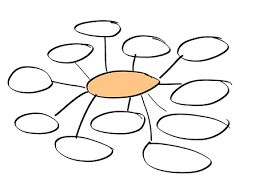 Il existe des lois au Canada contre le racisme, mais malheureusement, le racisme persiste dans notre société, envers des personnes Noires et des autres groupes aussi. Quels exemples de racisme peux-tu identifier dans la vie de tous les jours? Dans le monde global? Pense à tes propres expériences, à tes observations et à ce que tu entends dans les nouvelles et des autres gens.“Le meilleur moyen de lutter contre le racisme, reste l’éducation, notamment dans les écoles.” Es-tu d’accord? Écris un paragraphe qui explique ta position. Utilise ce gabarit pour t’aider.La lutte contre le racisme pour l’équitéRegarde la vidéo Black Lives Matter au Canada. C’est quoi, le mouvement Black Lives Matter?Pourquoi est-ce que le mouvement existe?Pourquoi le mouvement dérange les autres, selon Paige Galette?Penses-tu que le mouvement est justifié au Canada? Explique tes pensées avec des exemples. Discute tes idées avec un membre de ta famille ou un(e) ami(e), si possible. À toi!Regarde la vidéo Active-toi. Les jeunes dans la vidéo discutent des préjugés. Qu’est-ce qu’un préjugé? As-tu entendu ces mêmes préjugés ou d’autres? Lesquels? Qu’est-ce qu’on peut faire pour agir contre les préjugés?Ta voix compte! Qu’est-ce que tu peux faire pour agir contre le racisme et les injustices sociales dans ta communauté? (Voici quelques idées pour t’inspirer!)Fais un remue-méninges pour considérer les actions possibles, petites ou grandes, qui pourraient faire une différence. Considère ce que tu peux faire dans des endroits différents, par exemple, à l’école ou avec ton groupe d’ami(e)s.